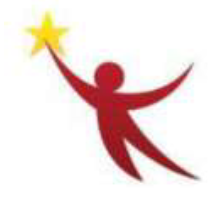 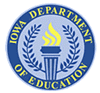 Iowa Department of Education  21st Century CCLC Grant Awards (COHORT XIV- FY19 2019-2023)
The 21st Century Community Learning Center grant provides Title IV B funds for to start model afterschool programs.  There is an expectation that community partnerships will provide initial support and that partnerships will increase to sustain these programs when the grant ends.  2 CFR 200.331(b) requires states to conduct a risk assessment. Iowa conducts a risk assessment for all grantees before any initial award, and continues risk assessment monitoring throughout the grant cycle.  Note: We are funding Grants on a 3 year Grant Cycle (with an optional 2 year extension after a comprehensive site visit per ESSA) to provide a more equitable distribution of federal funds.  Each Grant is unique, all provide either before and after-school activities, and or summer school but some provide even more services for children (full meals, social emotional, health and other whole child services).   If you have additional questions about this information, please contact:Vic Jaras, Iowa Department of Education Vic.jaras@iowa.govConsultant Iowa Dept of Education Grimes State Office Building 400 E. 14th Street Des Moines, Iowa 50319PEER REVIEW RANK:GRANTEE:CONTACT:1st Year Award:3 Year Award:5 Year Award:Children Served:EL. MS. HSSITES:1Award Declined2   MICA (Marshalltown)Clarissa Thompson  $250,600$  751,800$1,127,700        240EL 63Oelwein CSDBarb Schmitz$ 185,000$ 555,000$832,500185EL, MS2 4Storm Lake CSDLynn Redenbaugh$140,000$420,000$630,000120MS15St. Mark Youth EnrichmentDawn Cogan $132,000$396,000$594,000110EL3 6 Burlington CSDCassie Gerst$196,375$598,125$883,688256EL, MS 37 MaquoketaChris Hoover $71,625$214,875$322,31360EL2 8Des Moines Public SchoolsHeidi Brown  $246,000$738,000$1,107,000249EL39Bettendorf (Neil Armstrong)Jennifer Watkins $90,454 $ 271,361$407,041100EL110 North Fayette Valley CSDDuane Willhite$60,000$ 180,000$270,00065EL111 Boys and Girls Club Central IowaMary Lou Warner$65,917$197,752$296,628110MS (Summer Only)212SHIP Jenna Andrews$70,816$212,448$318,67260EL1TOTAL 11 AwardsState AVG   69% Free and Reduced Lunch $ 1,508,187 $4,526,360$6,789,541.23  1,555EL, MS, HS25